28 қыркүйек пен 3 қазан аралығында  тәрбие жұмысының апталық жұмыс  жоспары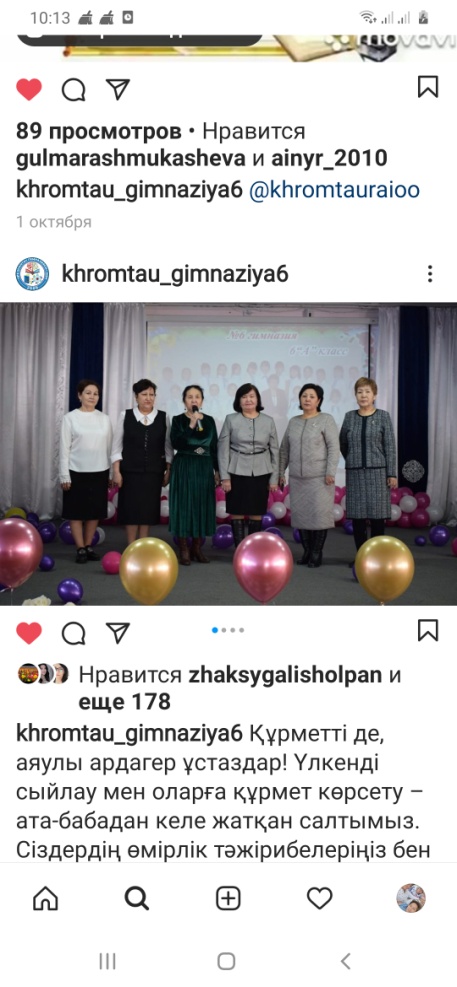 Мерекеге орай мектеп іші безендірілді. “Ұстазыңды құттықта!» тақырыбында ардагер ұстаздар онлаин режимінде құттықталды. Бастауыш сынып білім алушылары қарттар күніне орай «Қарты бардың , қазынасы бар», «Қарттарым-асыл қазынам» тақырыптары бойынша  ата-әжелерін құттықтап видео роликтер дайындап, құттықтаулар дайындады. Барлық жүргізілген жұмыстар инстаграмм желісіне жарияланды.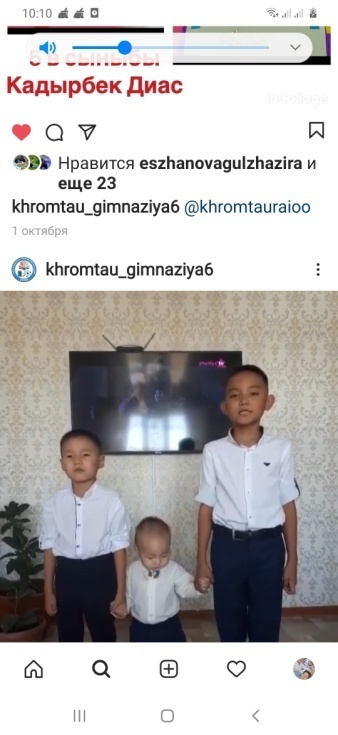 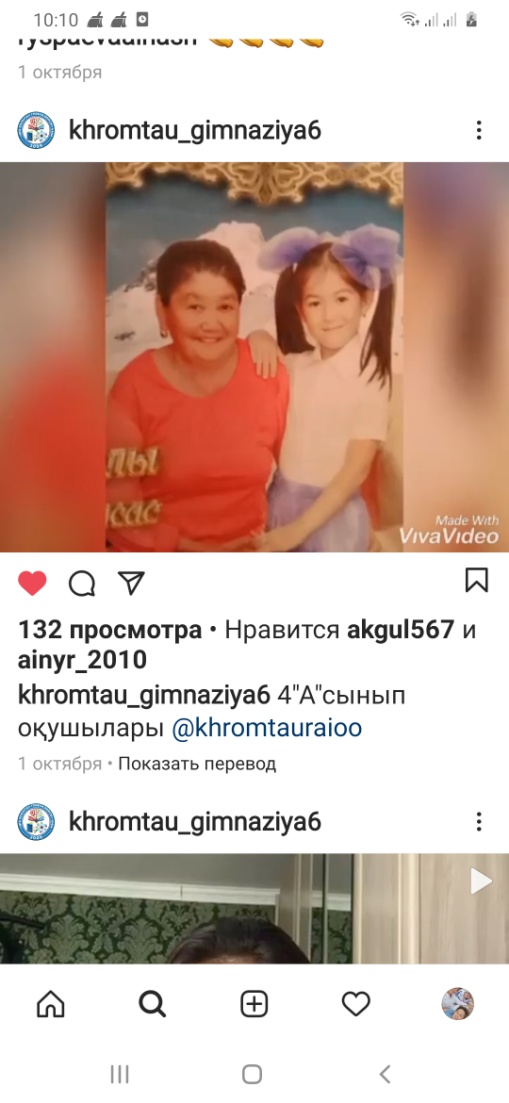 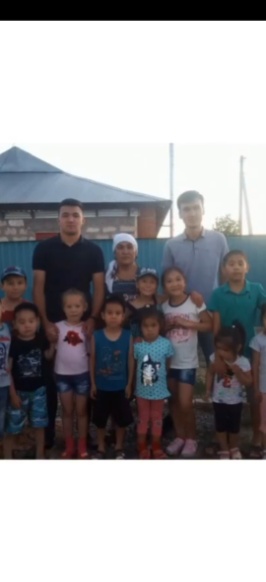 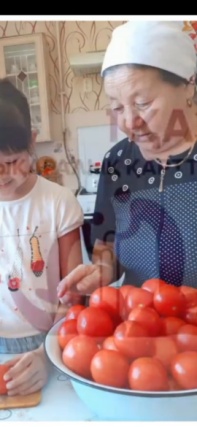 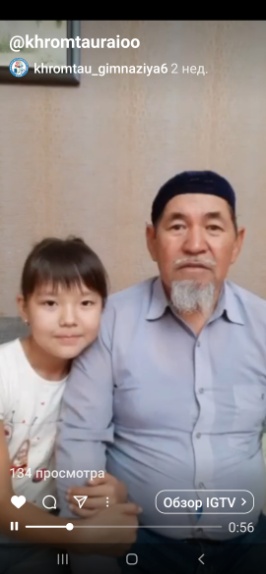 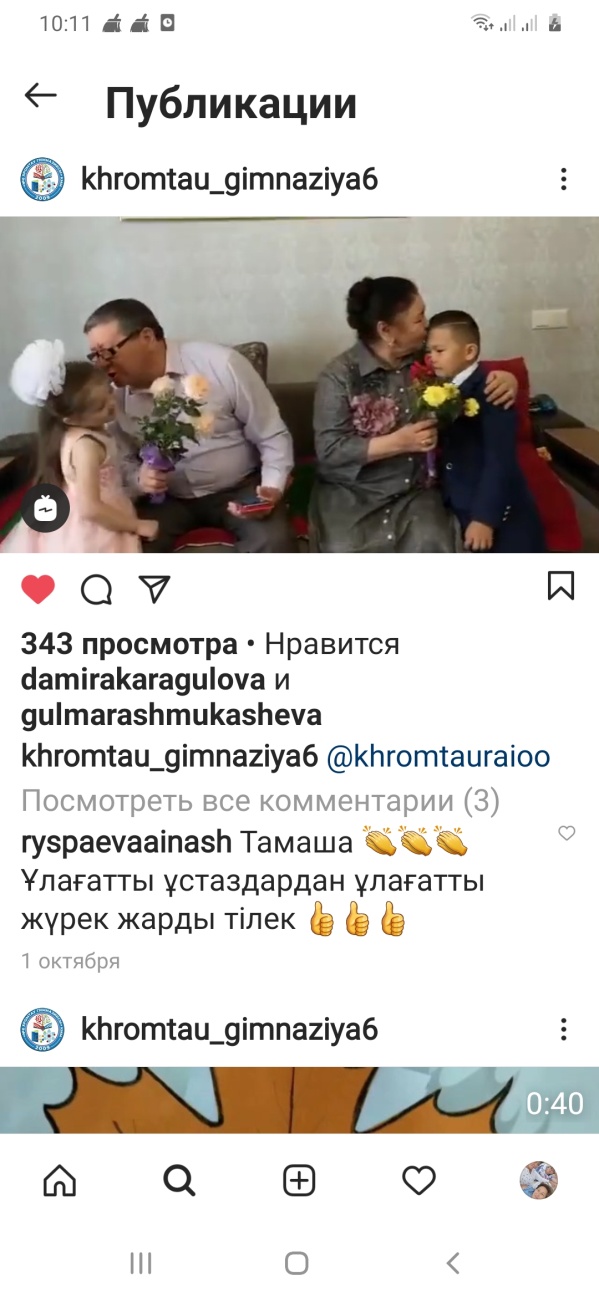 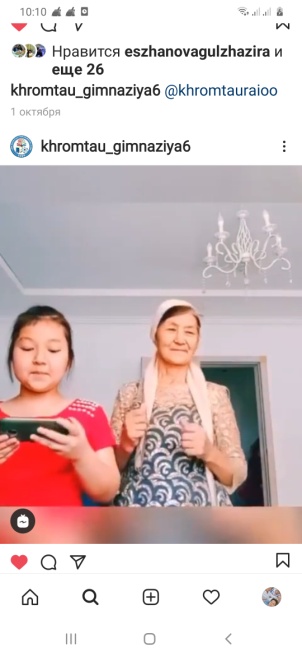 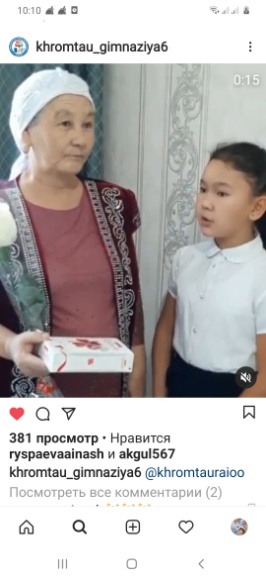 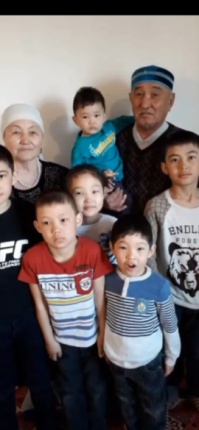 Қарттар күніне арналған тәрбие сағаттары.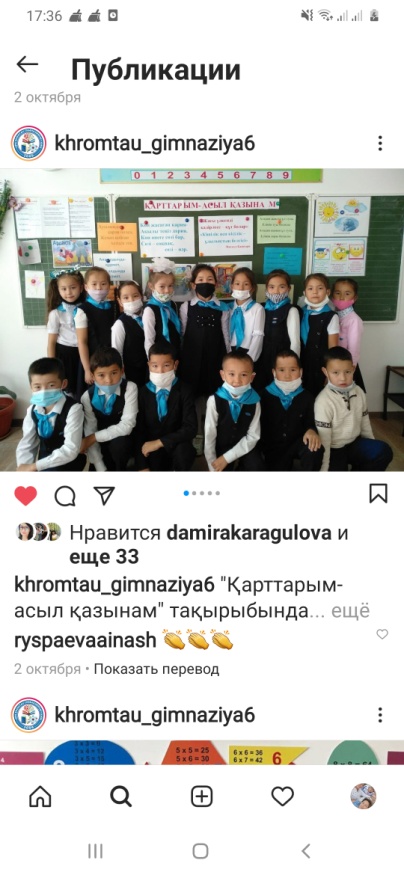 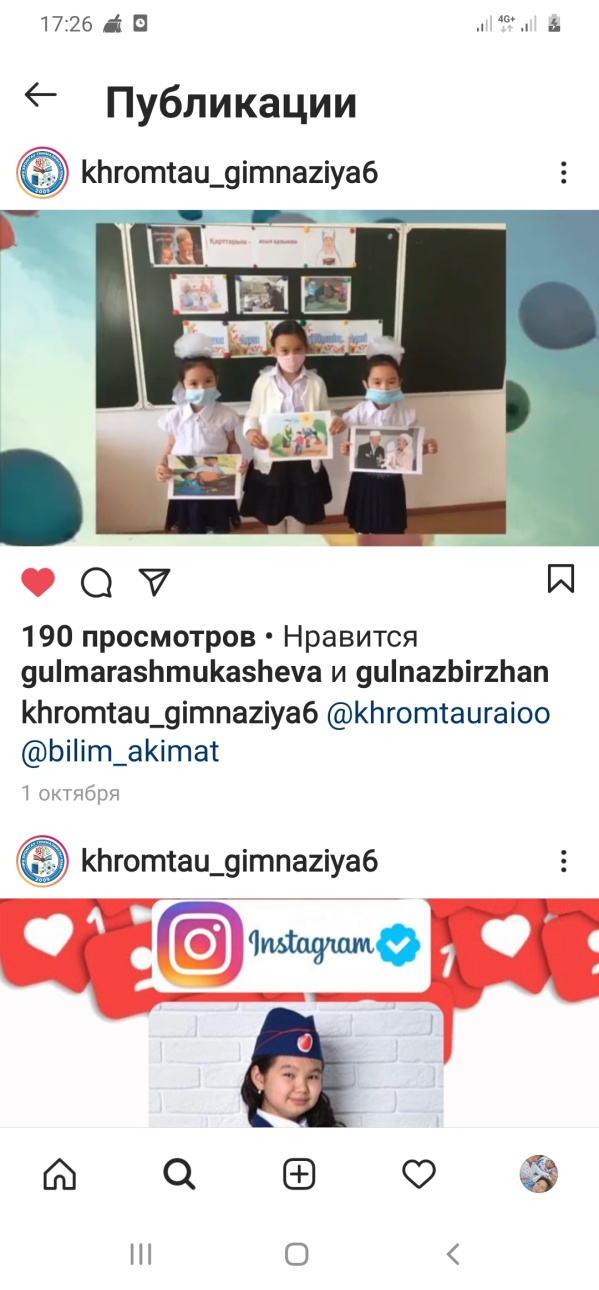 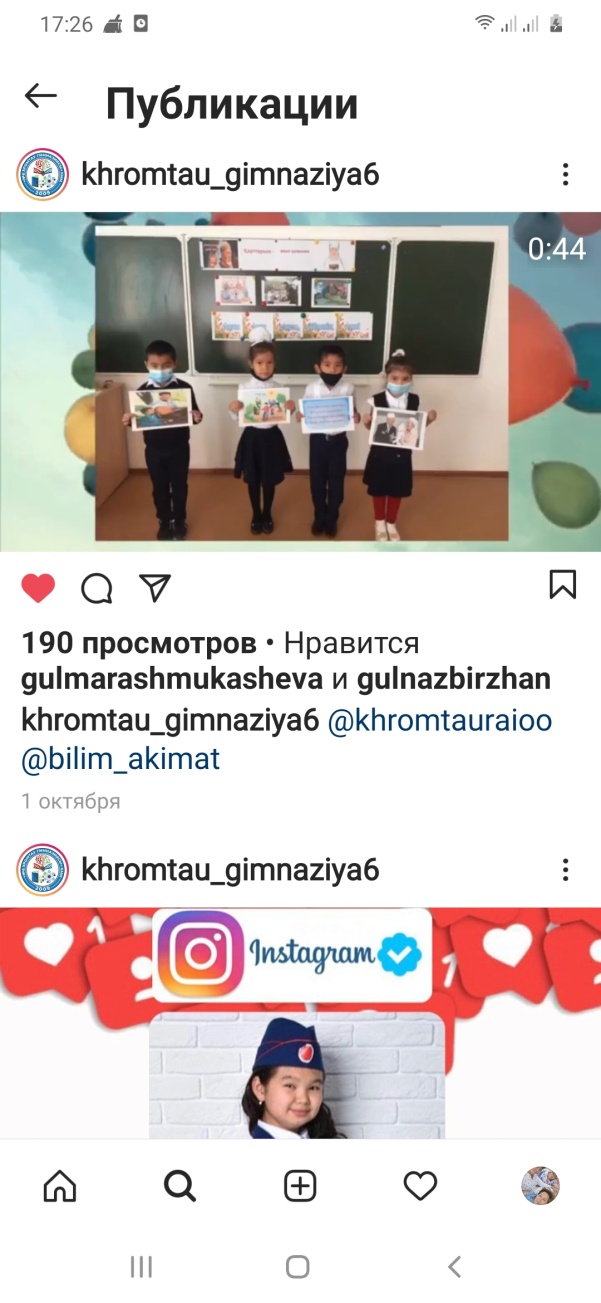 Ұстаздар күніне құттықтаулар онлайн режимінде жолданды.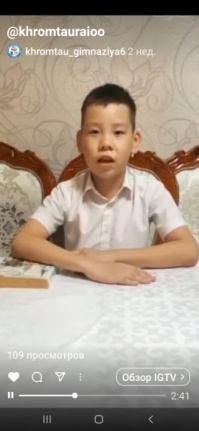 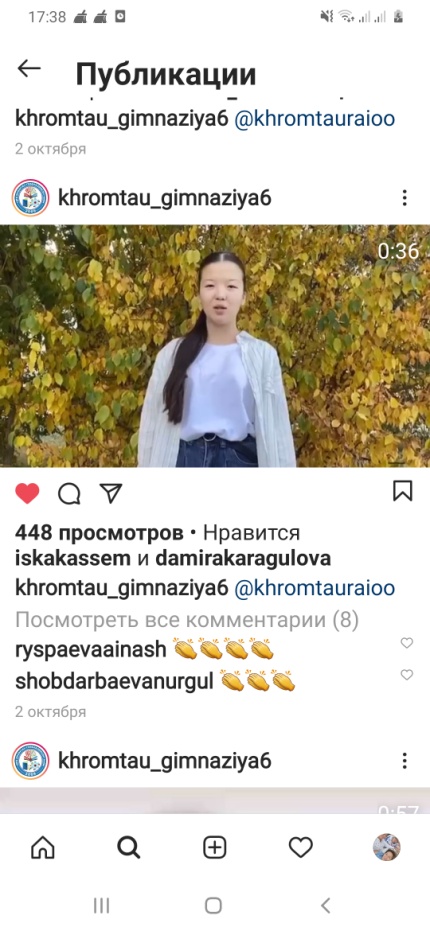 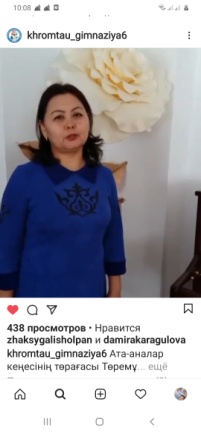 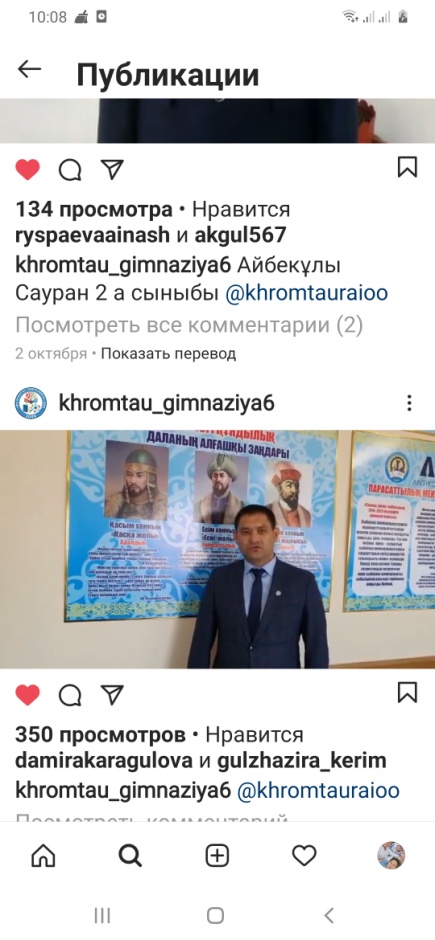 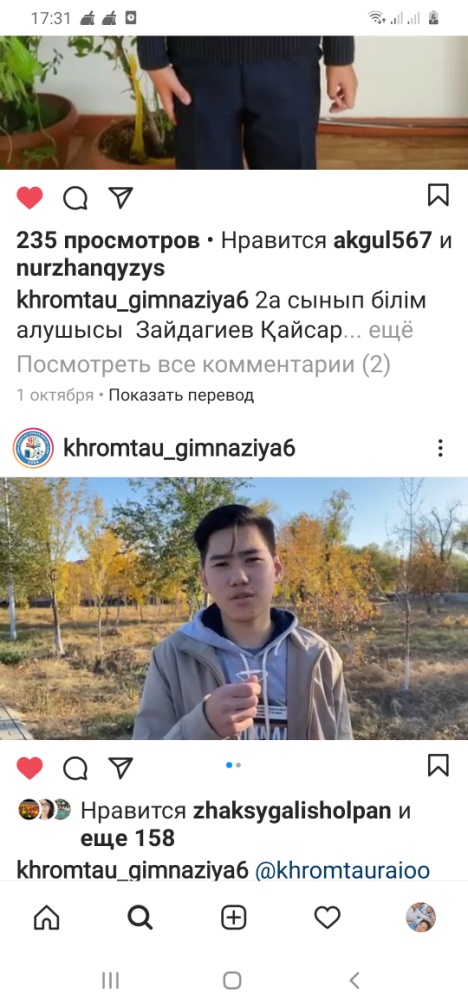 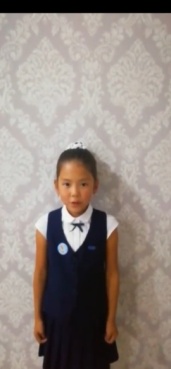 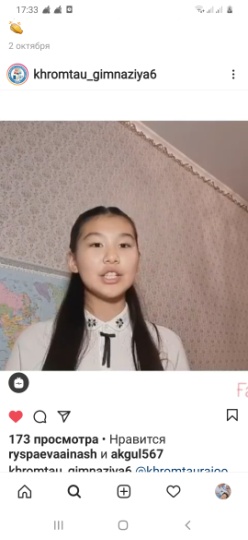 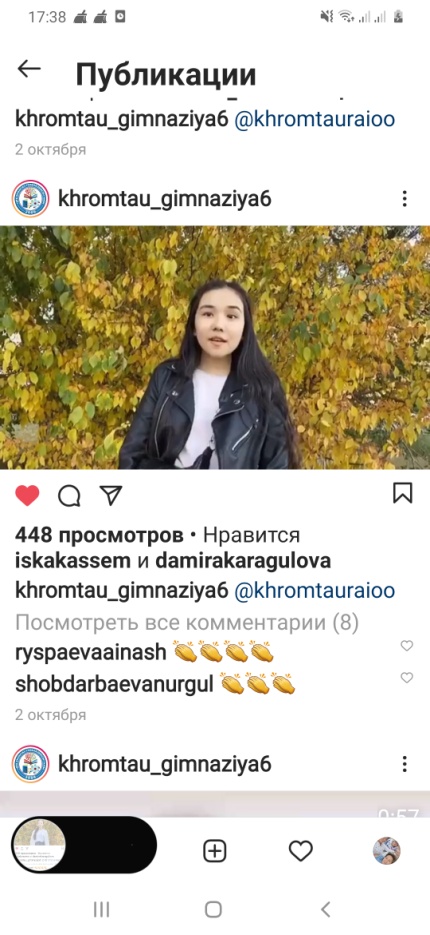 Балалардың қолдан жасалған құттықтау открыткалары.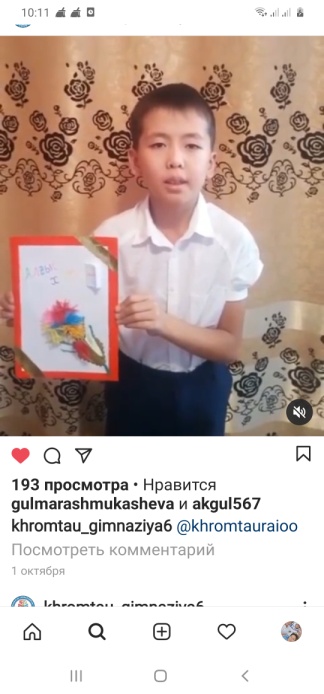 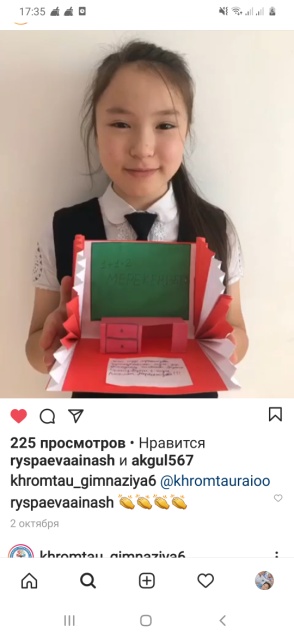 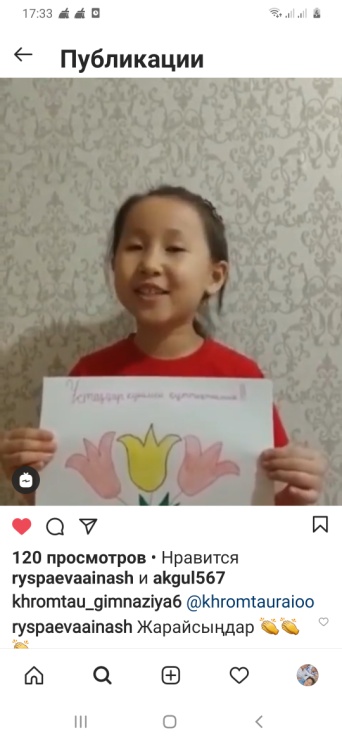 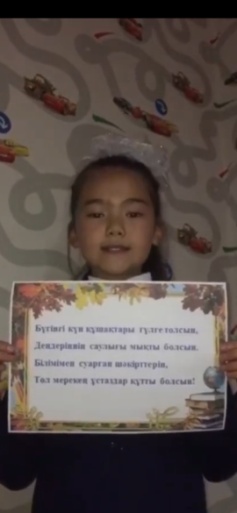 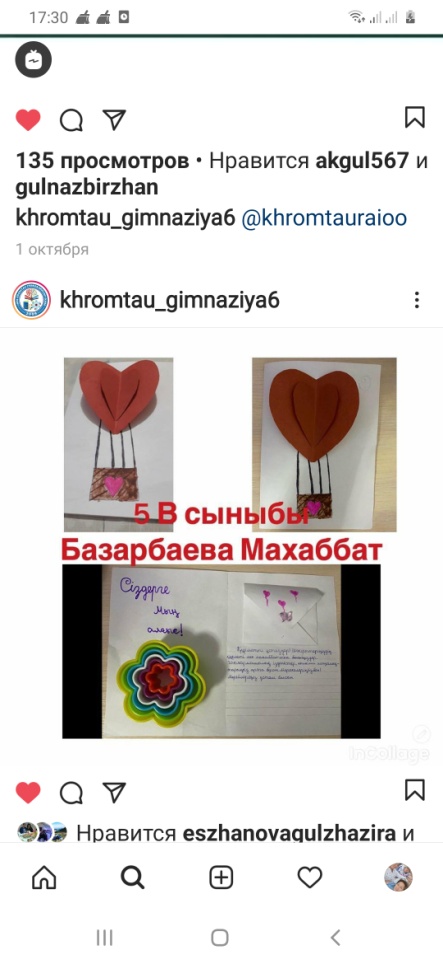 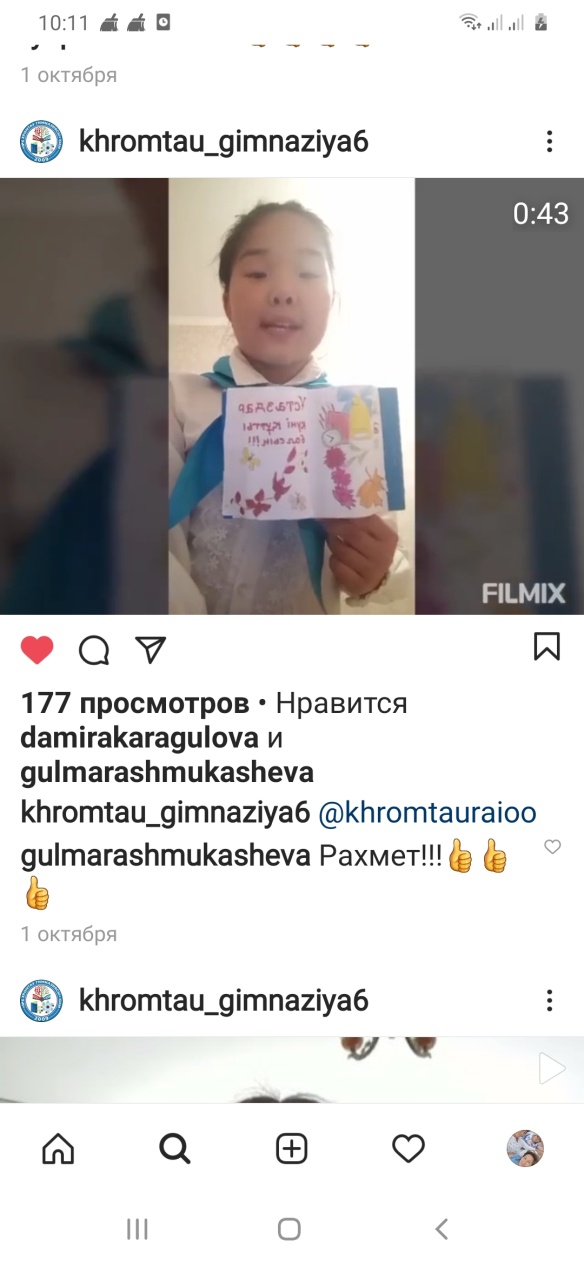 Мерекеге орай өткізілген тәрбие сағаттары: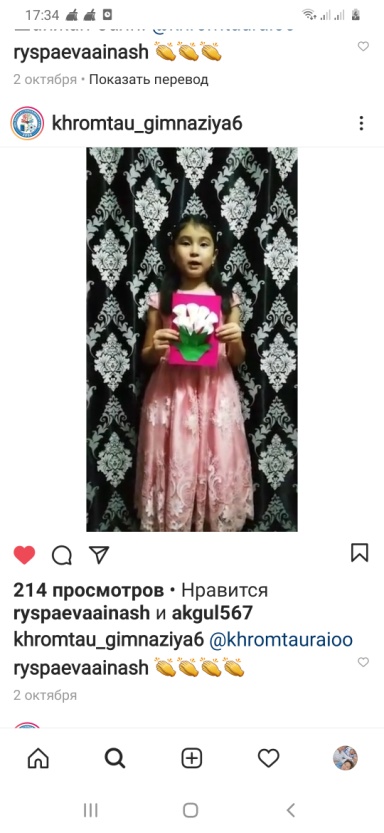 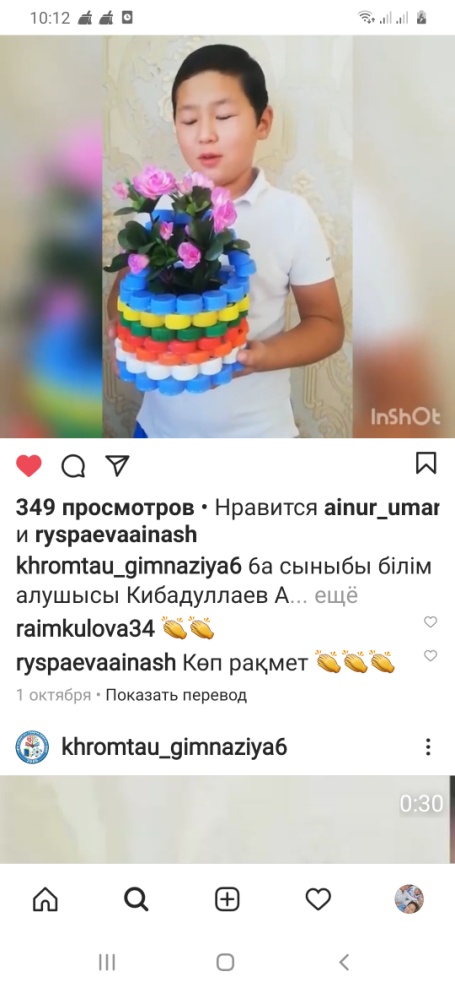 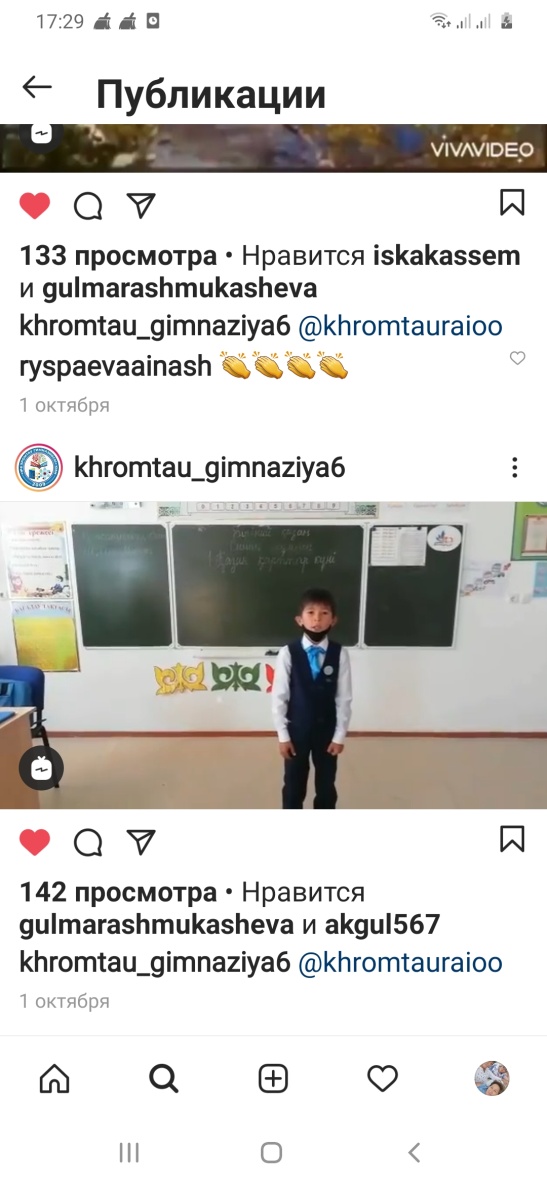 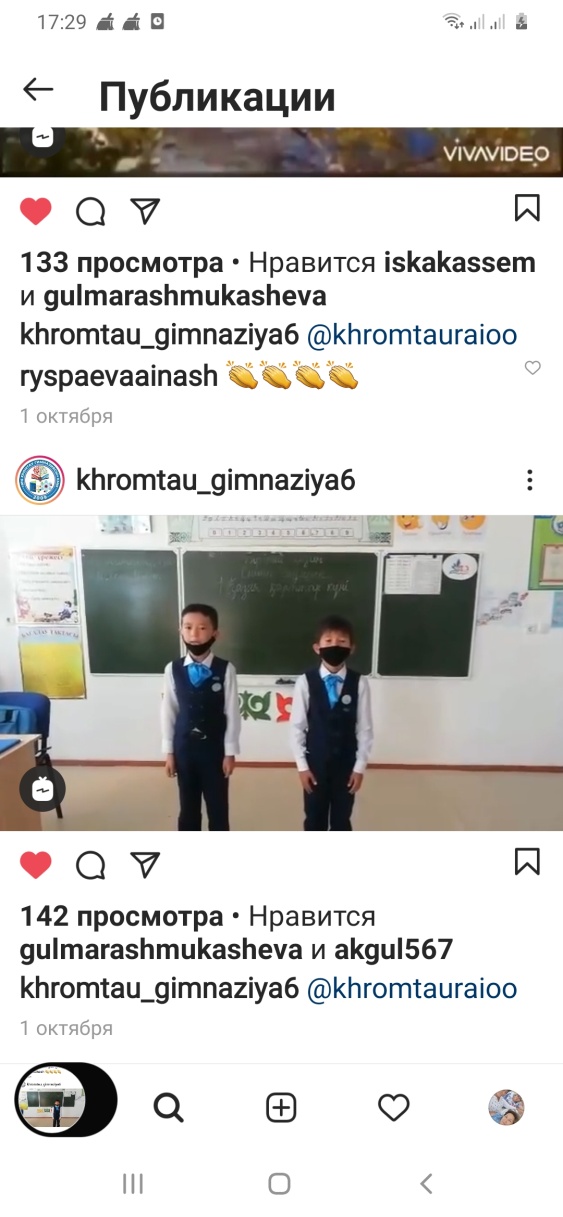 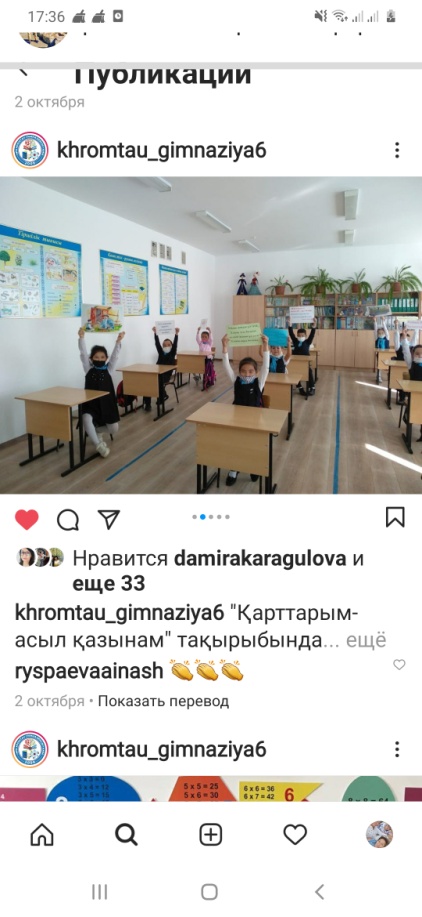 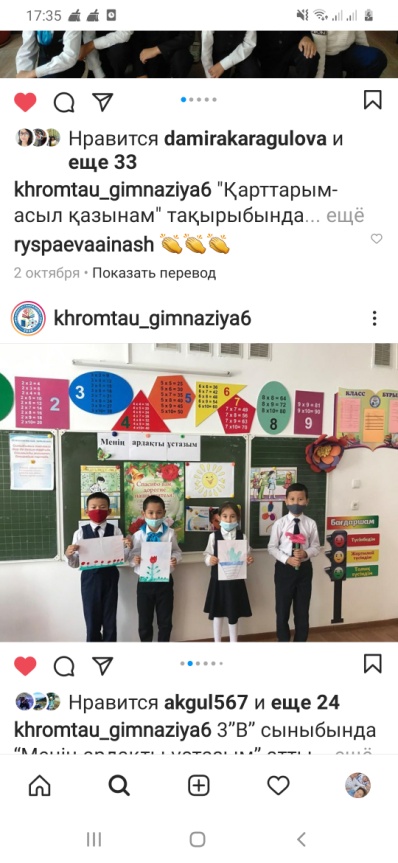 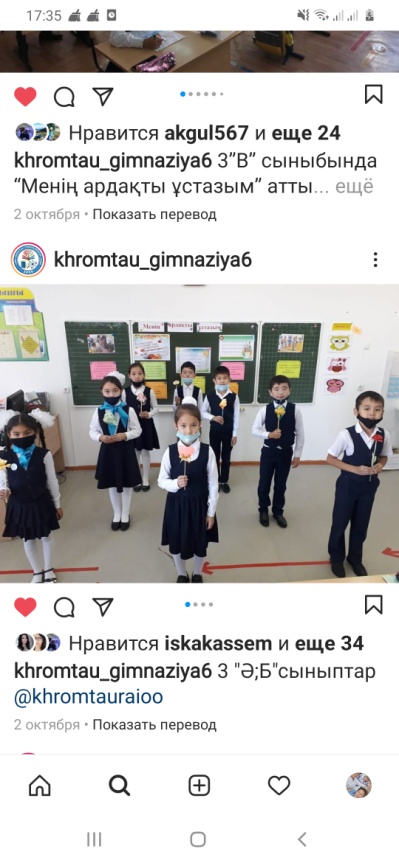 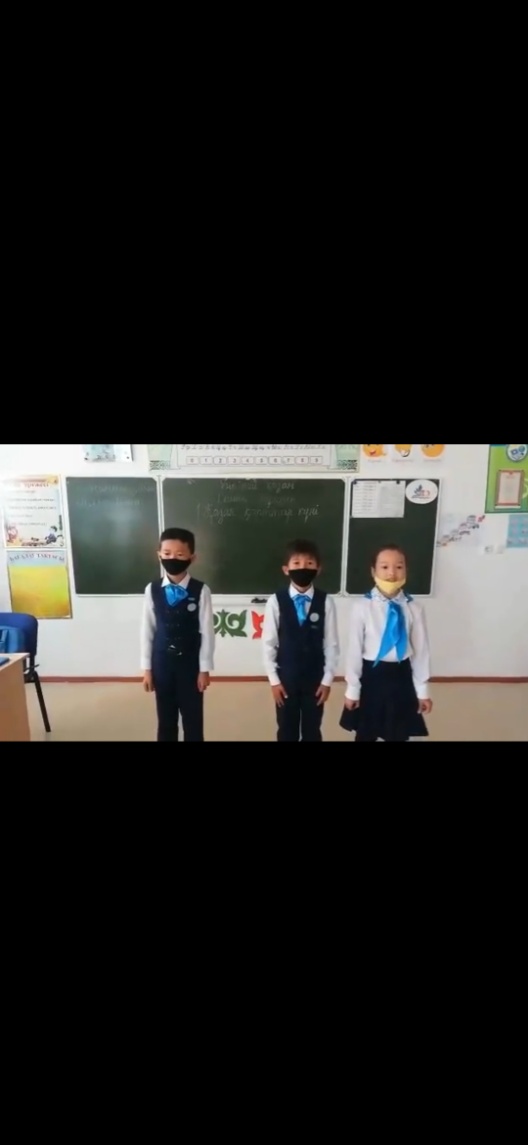 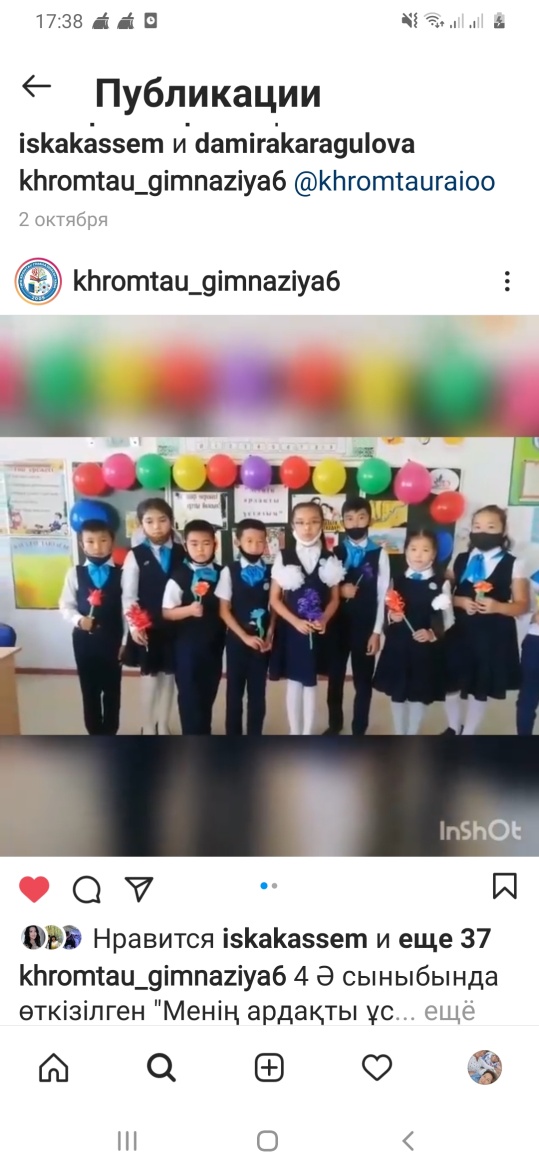 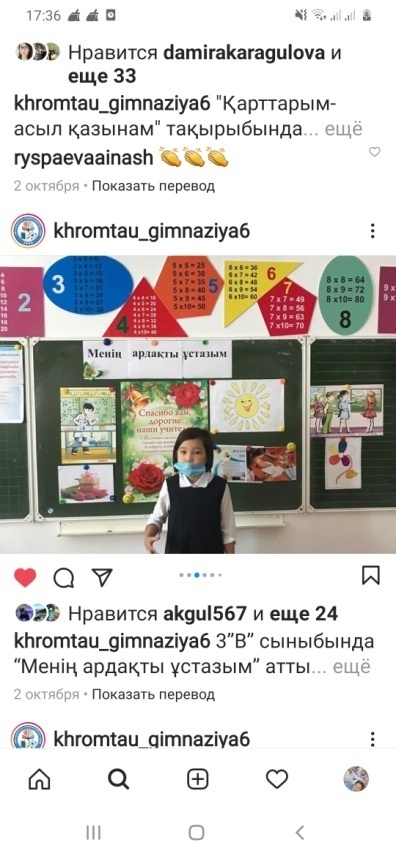 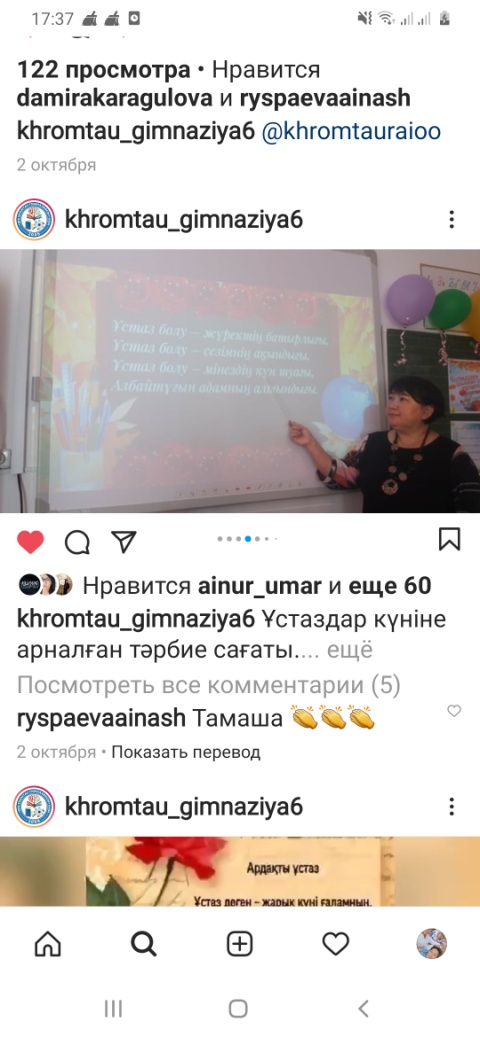 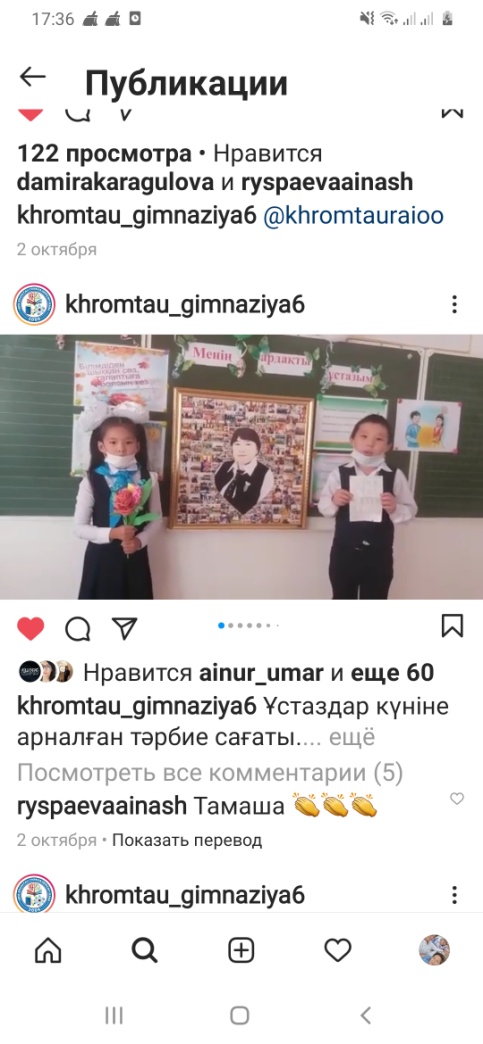 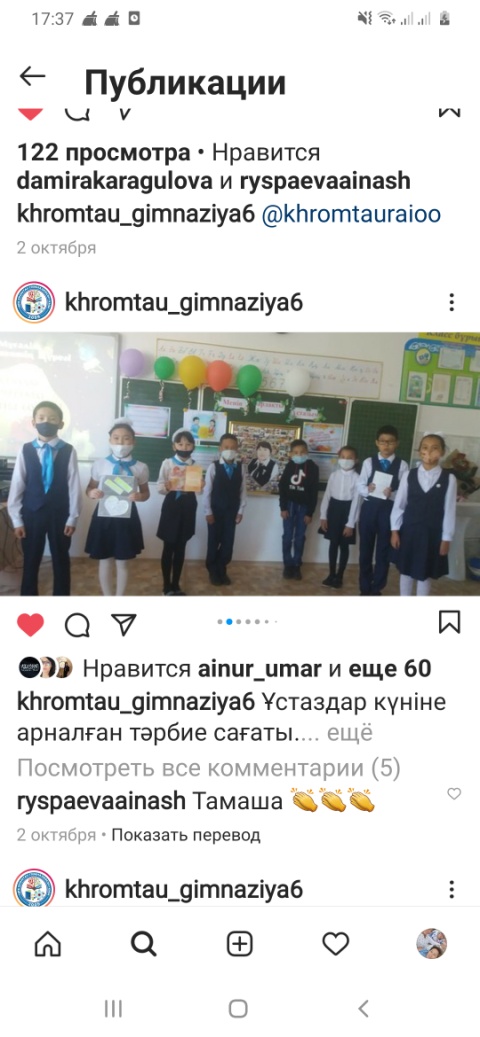 21 қыркүйек пен 21 қазан аралығында аудан көлемінде өтіп жатқан «Сақ бол!» акциясы аясында еріктілер тобы жоспарлы кешкі кезекшілікке шықты.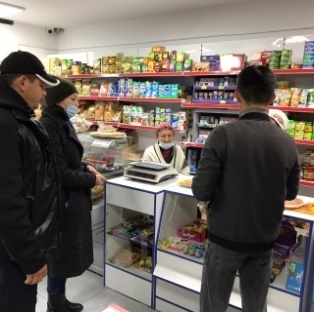 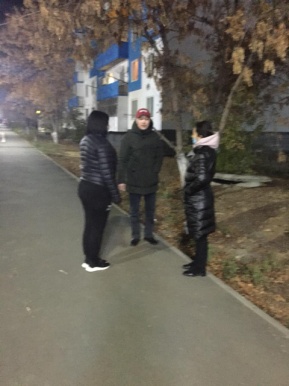 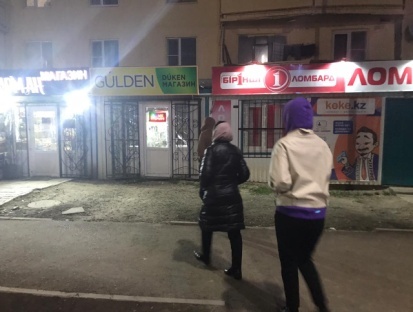 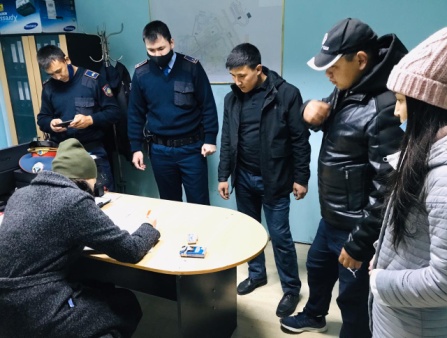 Орындаған: Жасаганбергенова Б.И